			Öppettider under Semesterperioden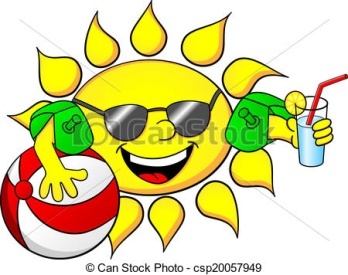 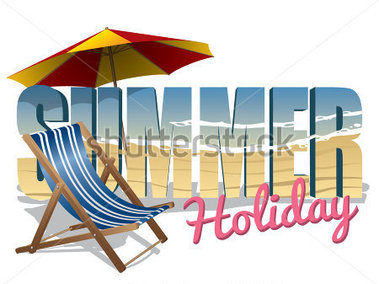 Carina har semester 25 juni – 22 juliPeter   har semester 23 juli – 19 augustiUnder denna period är expeditionen bemannad på TORSDAGAR 08.00-12.00, 13.00-17.00Under juni, juli och augusti har vi expeditionsdagar enbart på TORSDAGAR, (nytt fr o m i år)men då vi inte har semester finns vi normalt på expeditionen även andra dagar – fast kanske inte ända till kl 17.00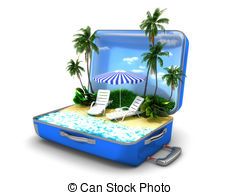 Ha en underbar sommar!